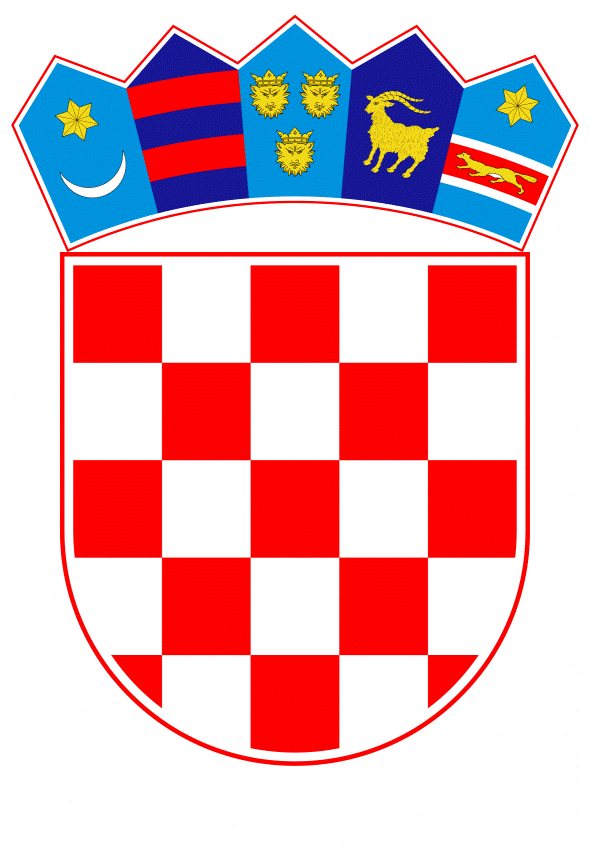 VLADA REPUBLIKE HRVATSKEZagreb, 22. studenoga 2019.______________________________________________________________________________________________________________________________________________________________________________________________________________________________Banski dvori | Trg Sv. Marka 2  | 10000 Zagreb | tel. 01 4569 222 | vlada.gov.hrPRIJEDLOGNa temelju članka 10. stavka 5. Sporazuma o vodnogospodarskim odnosima između Vlade Republike Hrvatske i Vlade Republike Mađarske (Narodne novine - Međunarodni ugovori, brojl0/94) i članka 31. stavka 3. Zakona o Vladi Republike Hrvatske (Narodne novine, br. 150/11,119/14, 93/16 i 116/18), Vlada Republike Hrvatske je na sjednici održanoj ________________2019. godine donijelaZ A K L J U Č A K1.	Odobrava se Zapisnik o XXII. zasjedanju Stalne hrvatsko-mađarske komisije za vodno gospodarstvo, održanom u razdoblju od 1. do 3. listopada 2019. godine u Sv. Martinu na Muri, u Republici Hrvatskoj, u tekstu koji je Vladi Republike Hrvatske dostavilo Ministarstvo zaštite okoliša i energetike aktom, klase: 910-01/19-01/01, urbroja: 517-07-1-3-2-19-57, od 11. studenoga 2019. godine.2.	Obveze iz Zapisnika iz točke 1. ovoga Zaključka imaju prednost u godišnjem planiranju Hrvatskih voda.Klasa:Urbroj:Zagreb, 								       PREDSJEDNIKmr. sc. Andrej PlenkovićOBRAZLOŽENJEVlada Republike Hrvatske i Vlade Republike Mađarske potpisale su Sporazum o vodnogospodarskim odnosima u Pečuhu, 10. lipnja 1994. godine, (u daljnjem tekstu: Sporazum) koji je stupio na snagu u listopadu 1994. godine.Ugovor je sklopljen u interesu rješavanja vodnogospodarskih pitanja od zajedničkog interesavezano uz uređenje vodotoka koji čine ili su presječeni zajedničkom državnom granicom.Uzimajući u obzir održavanje jedinstvenosti vodnogospodarskih odnosa i priznavajući iz te jedinstvenosti proizašla prava i obveze, stranke na osnovi odredaba Sporazuma rješavaju vodnogospodarska pitanja uključujući radove i djelatnosti koje utječu na stanje okoliša, na količinu i kakvoću voda, a koja su u interesu obiju strana ili u interesu jedne od njih te zahtijevaju usuglašene mjere s drugom strankom.Na temelju članka 10. Sporazuma stranke su osnovale Stalnu hrvatsko-rnađarsku komisiju zavodno gospodarstvo za njegovo provođenje. U okviru predmetne Komisije djeluju četiri  potkomisije (Potkornisija za sliv Dunava i Drave, Potkornisija za sliv rijeke Mure, Potkomisija za zaštitu kakvoće voda i Potkomisija za integralno upravljanje vodama). Navedene potkornisije su Komisiji na XXII. zasjedanju podnijele izvješće o svom radu između XXI i XXIL zasjedanja.Sukladno odredbi članka 10. stavak 5. Sporazuma, Komisija o svojem zasjedanju sastavlja zapisnik na oba jezika koji podnosi vladama na naknadno odobrenje.Uzevši u obzir navedeno, Vladi Republike Hrvatske se predlaže donošenje predmetnog Zaključka o odobrenju Zapisnika o XXII. zasjedanju Stalne hrvatsko-mađarske komisije za vodno gospodarstvo.Predlagatelj:Ministarstvo zaštite okoliša i energetikePredmet:Prijedlog zaključka o odobrenju Zapisnika o XXII. zasjedanju Stalne hrvatsko-mađarske komisije za vodno gospodarstvo